Answer Key - My Language Homework – Q1:7MondayTuesdayWednesdayThursdayAdd ending punctuation to the sentence. Watch out for the falling tree!Is the underlined noun Singular or Plural?Put away your clothes.Add ending punctuation to the sentence. Please clean your room after dinner.Underline the nouns in the sentence.Pick up your toys, books, and games.Is the underlined verb Past, Present, or Future tense?Amy’s mom cooks dinner every day.Write an adjective to describe the leaf.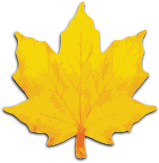 crunchyanswers will varyUnderline the verb in the sentence.Mary wiped the baby’s mouth.Circle the adjective in the sentence.The messy baby needs a bath.Circle the words that need to be capitalized.My sister got Legos for her birthday.Circle the words that need to be capitalized.We all went to Macy’s to do some shopping.Circle the words that need to be capitalized.I got some new books during Hanukah.Circle the words that need to be capitalized.They saw the movie Transformers last weekend.Circle the compound words.televisiongraveyardleavestreehousestormraindropWhich compound word means “a drop of rain”?raindropSplit the compound word into parts. What does it mean?rainclouda cloud of rainSplit the compound word into parts. What does it mean?headachean ache in your headCircle the word that is spelled incorrectly? Write the correct spelling.I love reading a stoury before bedtime.storyWhich word could be found on this page of a dictionary?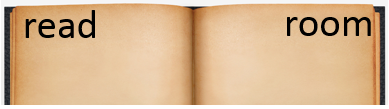 riverranruinWhich definition matches the underlined word? 1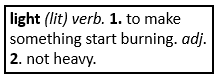 I am going to light the fire because it is cold.Write a sentence using the word light.  Use the second definition.answers may vary__________________________________________________________________What does the underlined word mean?  Use the clues in the sentence to help you.Everyone wanted the stunning necklace because of its beauty.beautifulHighlight the clue that helped you find the meaning of the word stunning.Everyone wanted the stunning necklace because of its beauty.What does the underlined word mean?  Use the clues in the sentence to help you.The rotten apple tasted revolting.bad, grossHighlight the clue that helped you find the meaning of the word revolting.The rotten apple tasted revolting.